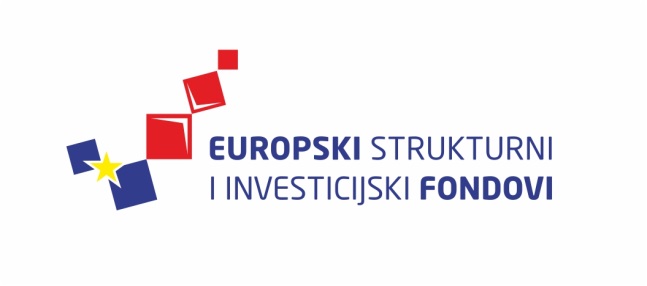 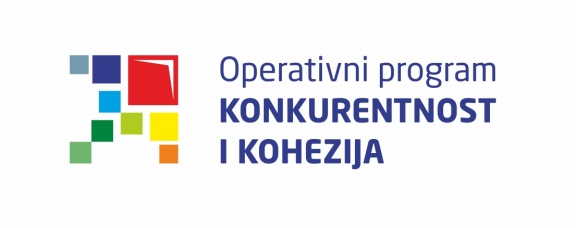 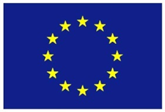 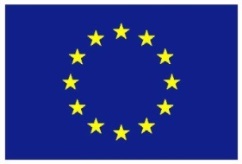 Europska unijaZajedno do fondova EUProvedba programa izobrazbe financira se sredstvima tehničke pomoći iz Operativnog programa Konkurentnost i kohezija, iz Europskog fonda za regionalni razvojKomunikacija, informiranje i vidljivost u kontekstu fondova EU11. i 12. veljače 2016. / Ministarstvo turizma11. i 12. veljače 2016. / Ministarstvo turizma11. i 12. veljače 2016. / Ministarstvo turizmaLista polaznikaLista polaznikaLista polaznikaIme i prezimeNaziv tijela/institucija:1.Ines JambrošićMinistarstvo turizma2.Marin ŠušnjarMinistarstvo turizma3.Andreja Horvat FriščićMinistarstvo graditeljstva i prostornoga uređenja4.Ivica BogdanićAgencija za regionalni razvoj Republike Hrvatske5.Mariana ČupićMinistarstvo turizma6.Leticija HrenkovićAgencija za plaćanja u poljoprivredi, ribarstvu i ruralnom razvoju7.Martina Elizabeta LovrićHŽ Infrastruktura d.o.o.8.Maja PerucciMinistarstvo kulture9.Jelena RajherMinistartvo poduzetništva i obrta10.Ivan PrincivaliMinistarstvo regionalnoga razvoja i fondova Europske unije11.Vedran HorvatMinistarstvo branitelja12.Sanja PintarMinistarstvo branitelja13.Snježana CesarecMinistarstvo regionalnoga razvoja i fondova Europske unije14.Neven StjepovićMinistarstvo regionalnoga razvoja i fondova Europske unije15.Goran BrkićMinistarstvo pravosuđa 16.Anamarija JakićMinistarstvo financija17.Silva PolićMinistarstvo financija18.Martina Stepanić BožićMinistarstvo financija